高性能特高压及轨道交通装备配件智能制造项目项目名称：高性能特高压及轨道交通装备配件智能制造项目二、项目承办单位：代县生态文化旅游园区管委会三、项目承办单位简介代县生态文化旅游园区管委会为代县人民政府派出机构，正科级建制，主要职责：受县人民政府委托，负责全县规划区内产业开发、产业发展的组织协调、管理、服务等相关工作。四、项目概况（一）项目内容1.项目背景:代县工业园区是山西经济转型与脱贫攻坚的大背景下，代县设立的专门用于引进工业企业在代县投资设厂，促进代县经济发展的园区。总规划面积19.35k㎡，占全县国土面积的1.14%。工业园区范围北至251省道和大西高铁，西至县界，东至上沙河村和西瓦窑头村，南至繁河高速。根据代县工业园区鼓励投资政策，对符合入区条件的投资项目园区提供自来水、天然气及电力和土地自然地貌平整“三通一平”标准配套服务。轨道交通装备是铁路和城市轨道交通运输所需各类装备的总称，主要涵盖了机车车辆、工程及养路机械、通信信号、牵引供电、安全保障、运营管理等各种机电装备。发展“技术先进、安全可靠、经济适用、节能环保”的轨道交通装备，是提升交通运输人流物流效率的保证，是实现资源节约和环境友好的有效途径，对国民经济和社会发展有较强的带动作用。轨道交通装备产业是《国务院关于加快培育和发展战略性新兴产业的决定》确定的高端装备制造业中的五个重点发展方向之一。高性能特高压及轨道交通装备配件智能制造项目拟选址在代县工业园区内。2.项目建设内容及规模高性能特高压及轨道交通装备配件智能制造项目占地面积300亩，主要生产特高压工程配件、精密智能阀门、轨道交通、航空航天、国防科技高精密铸件，设计产能15万吨。主要装备为丹麦迪砂、美国英达、日本新东、德国爱立许等智能生产线;瑞士ABB和日本大限所集成的智能化加工生产线;利用AGV和RGV集成系统服务于智能化立体仓储系统。产品涉及消防、燃气、自来水、特高压用电等领域。（二）项目投资估算（元）项目总投资25亿元，独资、合资、合作或其他方式均可。项目配套条件交通条件：工业园区交通便利，西大运高速直连大同与运城，208国道和108国道在园区中心交汇。蒲铁路取过境直连大同与太原。交通十分便利，非常有利于企业开展相关运输业务。（四）项目市场预测及效益分析高性能特高压及轨道交通装备配件智能制造项目将按照国际国内最新的智能化设计理念，以机械化换人、自动化减人、智能化无人的发展方向，实现工业4.0现代化工厂。投产后年可实现产值30亿元，税收2亿元，预计解决就业岗位1500余个，为代县经济建设发展贡献重要力量。五、项目进展情况(一)政策：2004年3月，温家宝总理在政府工作报告中，首次明确提出促进“中部地区崛起”。“十二五”时期，产业结构调整和消费结构升级，中央加强对中部地区的扶持力度，支持中部建立先进制造业基地，支持中部加快老工业基地改造等优惠政策相继出台。《山西省主体功能区规划》将我省国土空间细分为：重点开发区域、限制开发区域(重点生态功能区)、限制开发区域(农产品主产区)和禁止开发区域四类区域，并赋予其不同的发展功能定位。按照《山西省主体功能区规划》，代县作为属于省级限制开发的农产品主产区，主体功能是提供农产品，但也允许适度进行工业化城镇化开发，因此，工业园区符合国家、产业政策及山西产业规划。高性能特高压及轨道交通装备配件智能制造项目符合产业规划。（二）核准（备案）：未备案；(三)土地、环保：符合国家土地政策及及环保规定，正在办理土地环保手续；(四)项目可行性研究报告及项目建议书：正在编制中。(五)项目前期进展情况：正在办理前期相关手续。六、拟引资方式(合资、合作、独资及其它)：项目总投资25亿元，独资、合资、合作或其他方式均可。七、招商方向：资金、人才、技术八、联系人姓名及电话：联系人：薛晓龙手机：13803445685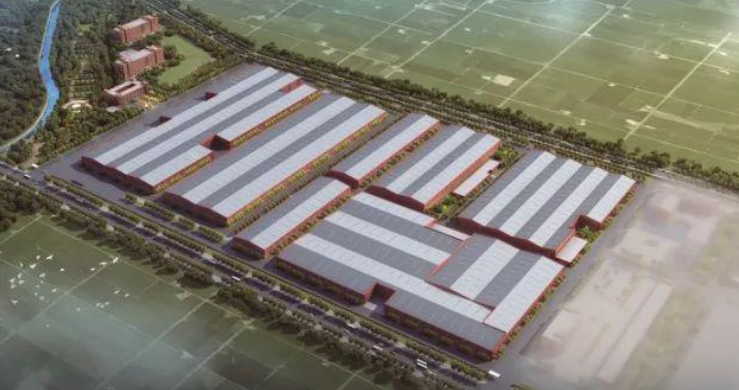 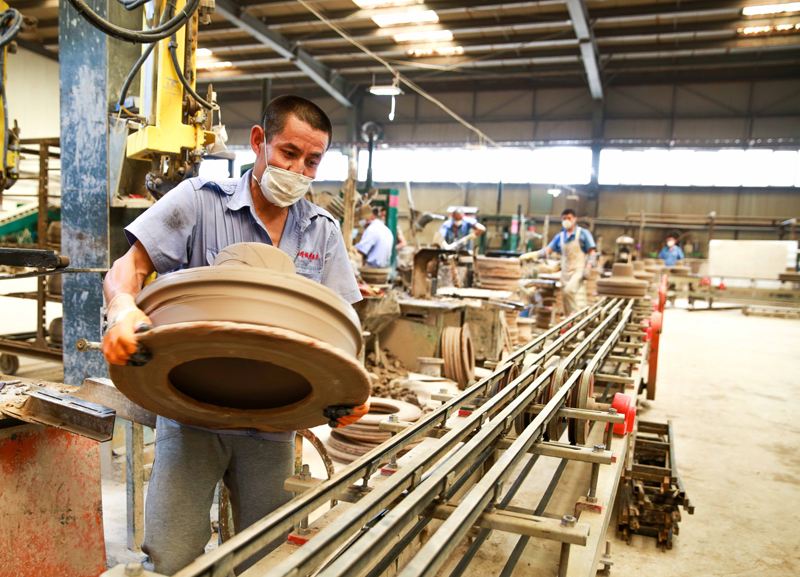 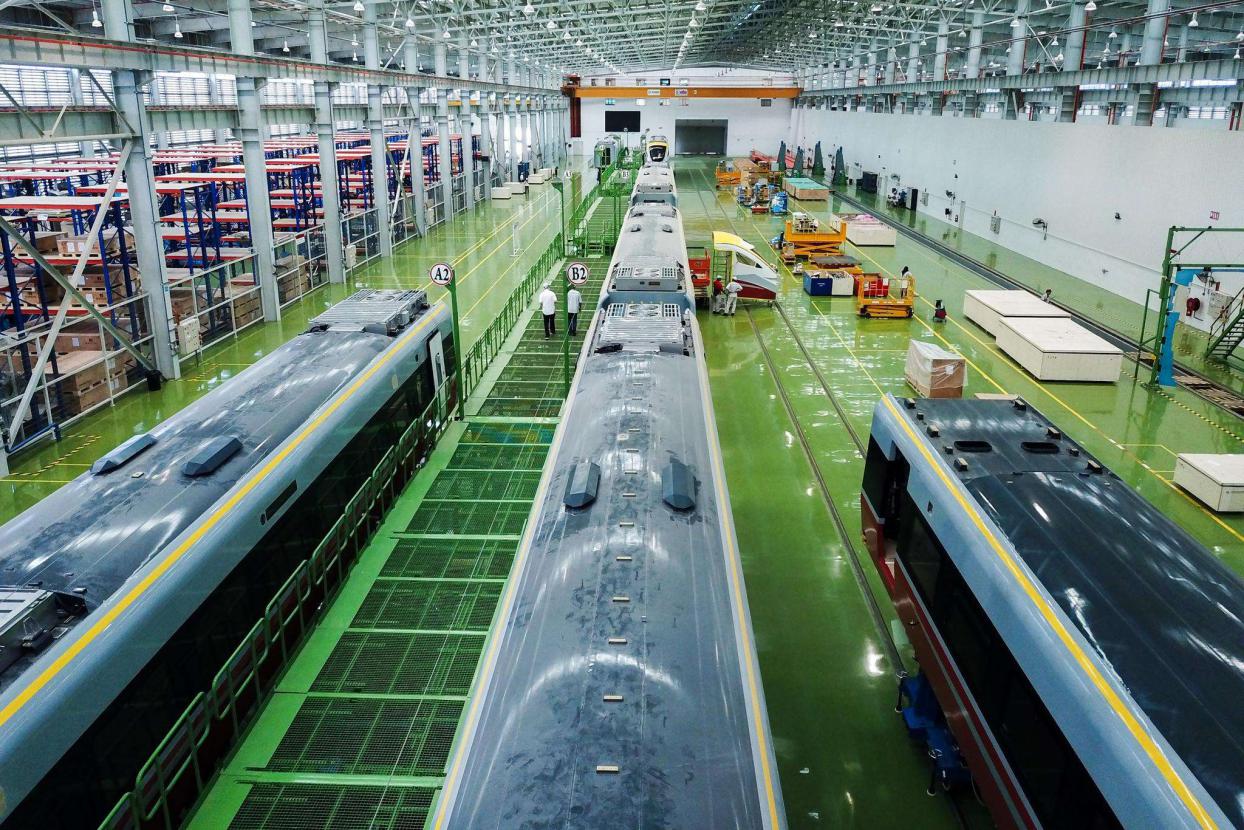 